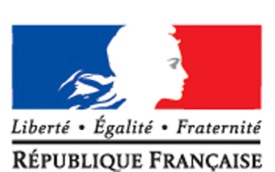 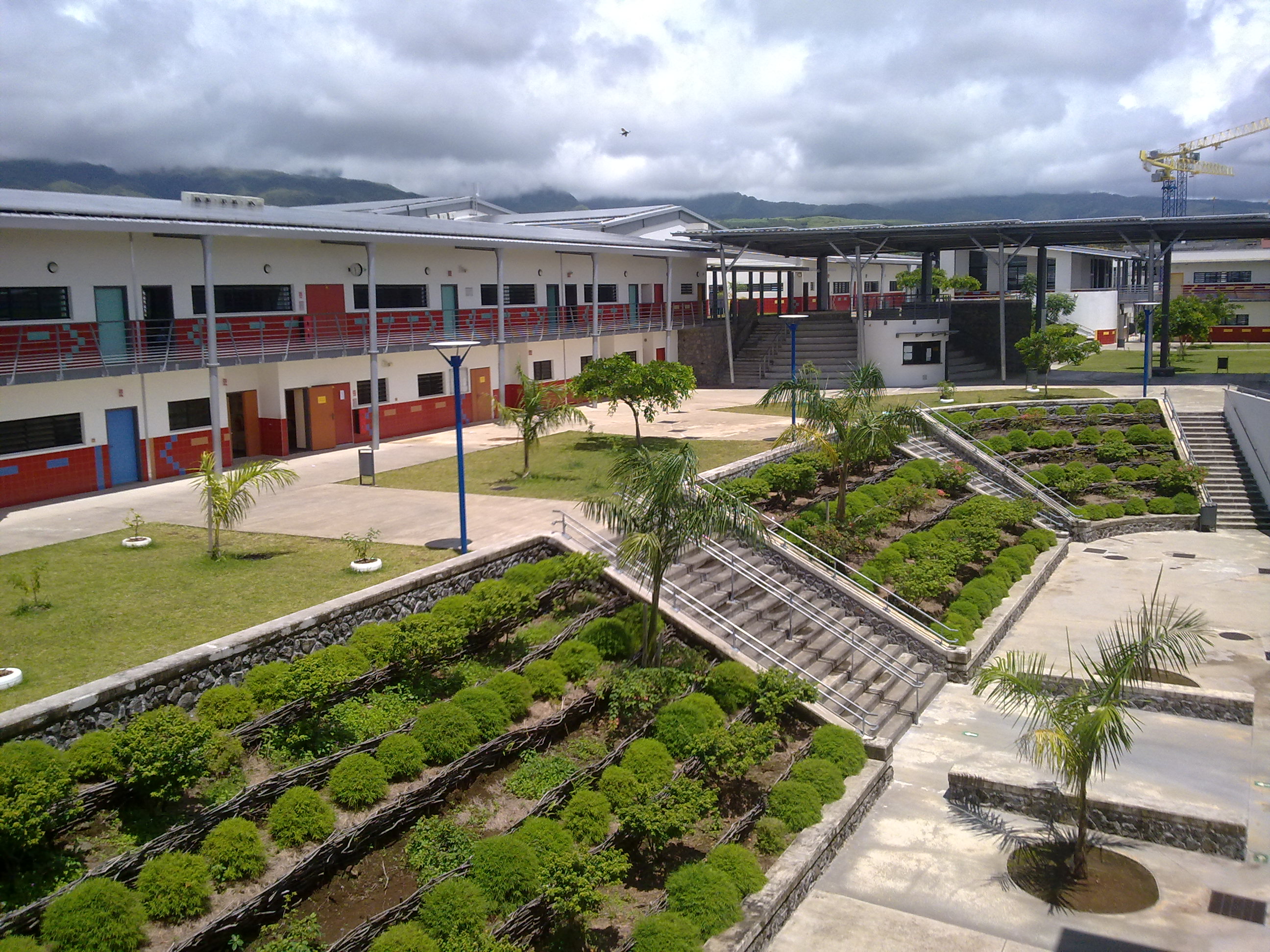 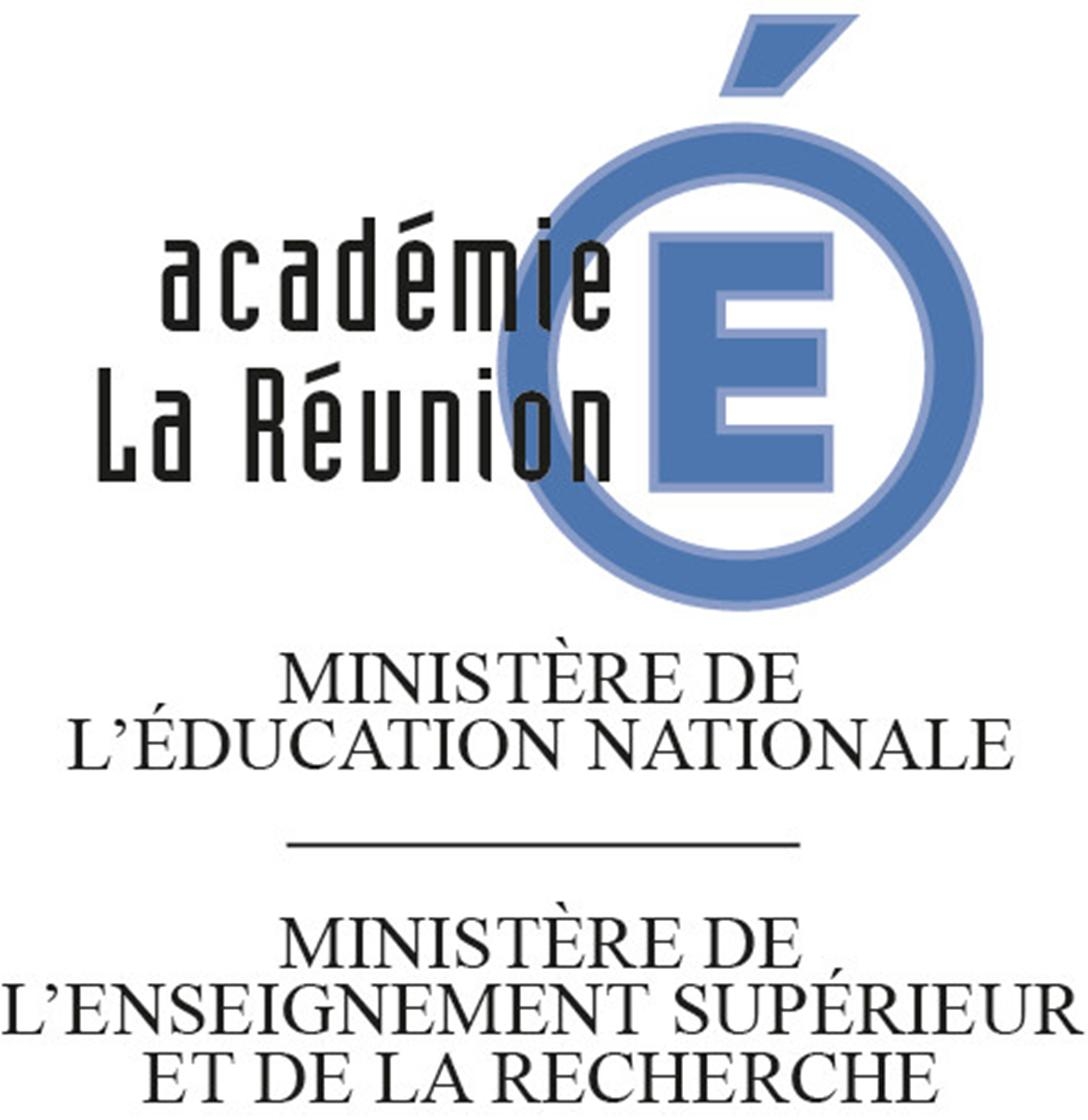 MENUDu lundi 24 février 2020 au vendredi 28 février 2020